SPECYFIKACJA   ISTOTNYCH  WARUNKÓW  ZAMÓWIENIAZamawiający:               Zarząd Rodzinnego Ogrodu Działkowego "Telpod" w KrakowieAdres Zamawiającego: Polski Związek Działkowców Stowarzyszenie ogrodowe w Warszawie   Rodzinny Ogród Działkowy „TELPOD” Kraków-Bieżanów,    ul. Laskowa, 30-852 KrakówNIP   679-27-22-188      REGON 007015915-13543telefon: 501 011 727 – Paweł Głowacki          e-mail:	biznesinnowacyjny@gmail.com        godziny urzędowania (wcześniej należy  potwierdzić/umówić się telefonicznie):      poniedziałki 	12:00 – 13:00piątki  		12:00 – 13:00Przetarg jest przeprowadzony w trybie pisemnego przetargu nieograniczonego na wykonanie robót  budowlanych pn:„Budowa instalacji wodociągowej PE100 SDR11 ∅63x5,8, oraz instalacji wodociągowych PE100 SDR11 ∅40x3,7, ∅32x3,0 do poszczególnych ogródków działkowych na terenie Rodzinnego Ogrodu Działkowego "TELPOD" przy ul. Laskowej w Krakowie – działka nr 2/2 obr. 56 Podgórze”.Podstawa prawna:Ustawa Kodeks Cywilny z dnia 23 kwietnia 1964 r. (Dz.U. z 2022 r, poz.1360 
z późniejszymi zmianami) zwana dalej ustawą.Uchwała Nr 14/III/2015 Krajowej Rady Polskiego Związku Działkowców z dnia 
1 października 2015 r. (tekst jednolity z uwzględnieniem zmian wprowadzonych uchwała nr 7/II/2019 Krajowej Rady PZD z dnia 29 listopada 2019 r.)  w sprawie zasad prowadzenia inwestycji i remontów w rodzinnych ogrodach działkowych w Polskim Związku Działkowców.PRZEDMIOT ZAMÓWIENIA:1.Przedmiotem zamówienia jest realizacja zadania polegającego na wykonaniu prac budowlanych związanych z Budową instalacji wodociągowej PE100 SDR11 ∅63x5,8, oraz instalacji wodociągowych PE100 SDR11 ∅40x3,7, ∅32x3,0 do poszczególnych ogródków działkowych na terenie Rodzinnego Ogrodu Działkowego "TELPOD" przy ul. Laskowej w Krakowie – działka nr 2/2 obr. 56 Podgórze 2.”Budowa instalacji wodociągowej PE100 SDR11 ∅63x5,8, oraz instalacji wodociągowych PE100 SDR11 ∅40x3,7, ∅32x3,0 do poszczególnych ogródków działkowych na terenie Rodzinnego Ogrodu Działkowego "TELPOD" przy ul. Laskowej w Krakowie – działka nr 2/2 obr. 56 Podgórze”, stanowi kontynuację prac rozpoczętych w 2022r. i kontynuowanych w 2023r., mających na celu doprowadzenie wody o odpowiedniej jakości i ciśnieniu do ogródków działkowych zlokalizowanych na terenie ROD "TELPOD". Prace wykonane w okresie 2022-2023r. stanowiły:- budowę przyłącza wodociągowego, - budowę instalacji wodociągowej ∅90x8,2 o długości 150m oraz instalacji wodociągowej ∅63x5,8 o długości 82m w głównej alei ROD Telpod- budowę 9 instalacji wodociągowych zakończonych studniami wodomierzowymi do ogródków nr 1, 2, 3, 4, 5, 6, 7, 8, 9, 11, 25, 27, 29, 31, 32, 33, 34, 35 Zakres niniejszego przetargu nie obejmuje prac wykonanych w 2022-2023 r. Istniejąca instalacja jest wyeksploatowana i nie zapewnia odpowiednego ciśnienia wody wszystkim ogródkom działkowym. Nowa instalacja PE100 SDR11 ∅63x5,8 będzie ułożona w głównej alei ROD „TELPOD”.Instalacje do poszczególnych ogródków działkowych zostaną wykonane z rur PE100 SDR11 ∅32x3,0 oraz ∅40x3,7.II. DOKUMENTACJA PROJEKTOWA:Powyższą inwestycję należy przeprowadzić wg dokumentacji projektowej (Załącznik nr 3 do SIWZ) aneksu do dokumentacji projektowej (Załącznik nr 4 do SIWZ) oraz Załącznika nr 5 opisujących zakres wykonywanych robót, które są dostępne w biurze Zarządu ROD Telpod i są udostępniane na prośbę oferenta:Dokumentacja projektowa: „Przyłącze wody DN80 żeliwo sferoidalne, oraz instalacja wodociągowa PE100 SDR11 ∅90x8,2, ∅63x5,8, ∅40x3,7, ∅32x3,0 do Rodzinnych Ogrodów Działkowych "TELPOD" zlokalizowanych na działce nr 2/2 obr. 56 Podgórze w Krakowie”.;Aneks do dokumentacji projektowej: „Przyłącze wody DN80 żeliwo sferoidalne, oraz instalacja wodociągowa PE100 SDR11 ∅90x8,2, ∅63x5,8, ∅40x3,7, ∅32x3,0 do Rodzinnych Ogrodów Działkowych "TELPOD" zlokalizowanych na działce nr 2/2 obr. 56 Podgórze w Krakowie”.;III. PRZEDMIAR ROBÓT:Podstawowe  charakterystyczne elementy inwestycji Instalacja wodociągowa w głównej aleiInstalację wodociągową w głównej alei na terenie ROD „TELPOD” w Krakowie należy wykonać z rur PE 63x5,8mm.Zestawienie:- Zagłębienie dna – 1,2 m- Rury PE100 SDR11 63x5,8mm – Długość instalacji = 350,0 m- Hydranty podziemne DN80 – 3 szt. Instalacja wodociągowa do poszczególnych ogródków działkowych Instalacje wody do poszczególnych ogródków działkowych należy wykonać z rur PE Ø32x3,0mm. - Rury PE100 SDR11 Ø32x3,0mm. – Długość instalacji ~132 mb (55 instalacji)- Wodomierze DN15 z odczytem zdalnym (108 szt.)- Studnie  wodomierzowe niewłazowe Ø400 PE (55 szt.)- Trójnik mosiężny DN25 (53 szt.)- Zawory odcinające przed i za wodomierzem DN25 (216 szt.)- Zawory zwrotne antyskażeniowe DN25 typu EA (108 szt.)Instalację wody do świetlicy (ogródki 81, 83) należy wykonać z rur PE Ø40x3,7mm.- Rury PE100 SDR11 Ø40x3,7mm. – Długość 36,7 mb (1 instalacja)- Wodomierz DN15 z odczytem zdalnym (1 szt.)- Zawory odcinające przed i za wodomierzem DN25 (2 szt.)- Zawór zwrotny antyskażeniowy DN25 typu EA  (1 szt.)Informacje dodatkowe dotyczące instalacji wodociągowej:Włączenie do istniejącej instalacji wodociągowej PE ø63x5,8mm wykonanej w 2023r. w głównej alei ROD Telpod w Krakowie na wysokości ogrodu działkowego nr 51 za pomocą zgrzewania elektrooporowego.Instalację w głównej alei wykonać metodą bezrozkopową. Instalacje do poszczególnych ogródków działkowych należy wykonać metodą rozkopową. Na odcinkach wykonywanych rozkopem instalacje ułożyć na podsypce piaskowej o grubości 10cm. Do wysokości 30 cm ponad wierzch rury należy wykop zasypać ręcznie piaskiem dokładnie go zagęszczając. Na tej warstwie ułożyć taśmę znakującą koloru niebieskiego z wkładką metalową.Odtworzenie terenu do stanu sprzed budowyWykonawca ma obowiązek przywrócić teren do stanu pierwotnego, w tym utwardzonych nawierzchni, zieleni niskiej i wysokiej, ogrodzeń, wjazdów, itd. Przed wejściem w teren poszczególnych działek Wykonawca jest zobowiązany do dokonania dokumentacji fotograficznej i przekazania jej Inwestorowi na nośniku elektronicznym - płytka CD/DVD – w ilości 2szt.Materiały:
Inwestor dopuszcza zastosowanie innych materiałów i urządzeń niż podane w dokumentacji projektowej  pod warunkiem, że użyte przez Wykonawcę materiały będą odpowiadać normom jakościowym wymaganym przez odpowiednie w tym względzie przepisy oraz zapewniać standard narzucony w dokumentacji. W takiej sytuacji Inwestor wymaga złożenia stosownych dokumentów uwiarygodniających te materiały i urządzenia. Ponieważ jest to instalacja wewnętrzna, w związku z czym nie podlega uzgodnieniom wyższych instytucji. Ponadto jeśli Wykonawca wnioskuje o taką zamianę i powołuje się na rozwiązania równoważne, jest obowiązany wykazać, że oferowane przez niego dostawy, usługi lub roboty budowlane spełniają wymagania określone przez Zamawiającego. W każdym przypadku należy uzyskać akceptację autora projektu i inspektora nadzoru na piśmie. Zaleca się, aby Wykonawca przeprowadził na obiekcie wizję lokalną i zapoznał się ze stanem faktycznym oraz posiadaną przez Zamawiającego dokumentacją. Zamawiający nie ponosi odpowiedzialności za zaniechanie tych czynności przez Wykonawcę.Zasady wykonania i odbioru robót odbędzie się wg dokumentacji projektowej, specyfikacji SIWZ i obowiązujących zasad i przepisów prowadzenia inwestycji wodociągowych.Materiały z rozbiórki (kamień, grunt, itp.) Wykonawca zagospodarowuje (odwozi, rozplanowuje) we własnym zakresie, jeśli Zamawiający nie zadecyduje inaczej.Określenie przedmiotu zamówienia jak w załączonych przedmiarach robót i projekcie budowlanym nie zwalnia wykonawcy od dokładnego zapoznania się z dokumentacją techniczną, celem opracowania własnego przedmiaru robót, bowiem przedmiar ten ma stanowić podstawę  do sporządzenia kosztorysu ofertowego.Wykonawca zdając sobie sprawę z prac jakie należy wykonać, ich znaczenia oraz ich rodzaju zobowiązany jest przez wiedzę zawodową w swojej specjalności uzupełnić szczegóły, które mogły być pominięte w dokumentacji załączonym przedmiarze oraz projekcie i uwzględnić je w kosztach.IV. OPIS SPOSOBU PRZYGOTOWANIA OFERT.1.Każdy wykonawca może złożyć tylko jedną ofertę.2.Ofertę należy złożyć w jednym egzemplarzu w kopercie.3.Ofertę składa się, pod rygorem nieważności, w formie pisemnej, podpisaną przez uprawnione osoby.4.Treść oferty musi odpowiadać treści SIWZ.Kopertę (opakowanie)  zewnętrzną należy opisać i zaadresować:Oferta: Przetarg nieograniczony Nr  1Polski Związek Działkowców Stowarzyszenie ogrodowe w Warszawie Rodzinny Ogród Działkowy „TELPOD” Kraków-Bieżanów, ul. Laskowa, 30-852 Krakówi oznaczyć: „Budowa instalacji wodociągowej PE100 SDR11 ∅63x5,8, oraz instalacji wodociągowych PE100 SDR11 ∅40x3,7, ∅32x3,0 do poszczególnych ogródków działkowych na terenie Rodzinnego Ogrodu Działkowego "TELPOD" przy ul. Laskowej w Krakowie – działka nr 2/2 obr. 56 Podgórze”oraz: nie otwierać przed: 31.07.2023r. godz. 15:00Koperta /opakowanie/ zewnętrzna winna być opatrzona danymi Wykonawcy, tylko  
w przypadku  gdy Wykonawca będzie wymagał potwierdzenia złożenia oferty.Niewłaściwe oznaczenie koperty/opakowania/ zawierającej ofertę spowoduje odrzucenie oferty, jeżeli braki lub błędy w tym zakresie uniemożliwiają prawidłowe otwarcie oferty.Wykonawca może, przed upływem terminu do składania ofert, zmienić lub wycofać złożoną przez siebie ofertę pod warunkiem, że Zamawiający otrzyma pisemne powiadomienie o wprowadzeniu zmian lub wycofaniu oferty przed upływem terminu składania ofert. Oświadczenie o wprowadzeniu zmian lub wycofaniu winno być opakowane tak, jak oferta, a koperta zawierać dodatkowe oznaczenie wyrazem: „ZMIANA” lub „WYCOFANIE”.1. Ofertę należy złożyć w siedzibie Zamawiającego – w Biurze Zarządu Rodzinnego Ogrodu Działkowego Telpod" w Krakowie-Bieżanowie , 30-852 Kraków, ul. Laskowa b/n, w terminie do dnia 31.07.2023r. do godz. 14:30 (po telefonicznym potwierdzeniu obecności członka zarządu w biurze). W dniu przetargu biuro będzie czynne w godz. 12:00 – 17:00.2. Oferty otrzymane przez Zamawiającego po tym terminie, zostaną zwrócone Wykonawcy bez otwierania.3. Otwarcie ofert nastąpi w siedzibie Biura Zarządu Rodzinnego Ogrodu Działkowego "Telpod" w Krakowie-Bieżanowie, 30-852 Kraków ul. Laskowej b/n – w dniu 31.07.2023r. o godz 15:00V.	TERMIN ZWIĄZANIA OFERTĄ.1.Termin związania ofertą wynosi 60 dni licząc od terminu ostatecznego terminu składania  ofert. OFERTY CZĘŚCIOWEZamawiający nie dopuszcza możliwości składania ofert częściowych.Zamawiający nie dopuszcza składania ofert wariantowych.Opis sposobu obliczenia ceny.Cena oferty, za całość zamówienia, musi być podana cyfrowo z wyodrębnieniem podatku VAT. Cena oferty winna być obliczona i zapisana zgodnie z formularzem ofertowym i kosztorysem ofertowym. Cena ofertowa = cena netto + podatek vat. Cena netto zawarta w formularzu ofertowym jest sumą cen wszystkich poszczególnych pozycji kosztorysu ofertowego i jest wynagrodzeniem ryczałtowym.Cena netto danej pozycji w kosztorysie ofertowym obejmuje wszystkie koszty i opłaty realizacji przyszłej umowy, wszelkie materiały oraz roboty niezbędne do wykonania przedmiotu zamówienia zgodnie z dokumentacją projektową stanowiącą załącznik do niniejszej specyfikacji tj.: projektem budowlanym, specyfikacją techniczną wykonania 
i odbioru prac i przedmiarem robót.Rozliczenia między Organizatorem przetargu a Wykonawcą prowadzone będą w walucie polskiej (złoty polski).Organizator przetargu nie przewiduje rozliczenia w walutach obcych.OPIS KRYTERIÓW, KTÓRYMI ORGANIZATOR PRZETARGU BĘDZIE SIĘ KIEROWAŁ PRZY WYBORZE OFERTY, WRAZ Z PODANIEM ZNACZENIA TYCH KRYTERIÓW I SPOSOBU OCENY OFERT Organizator przetargu wybiera ofertę najkorzystniejszą na podstawie kryteriów oceny ofert określonych w niniejszej specyfikacji istotnych warunków zamówienia.Do wyboru oferty przyjmuje się:Cena - waga kryterium 90 pkt.
Długość udzielonej gwarancji i rękojmi na wykonany przedmiot - waga kryterium 5 pkt.Termin wykonania inwestycji - waga kryterium 5 pkt.Razem – 100 pkt.                                                                    Suma: 	100 pkt.	100 %Sposób punktowania rozpatrywanych ofert wg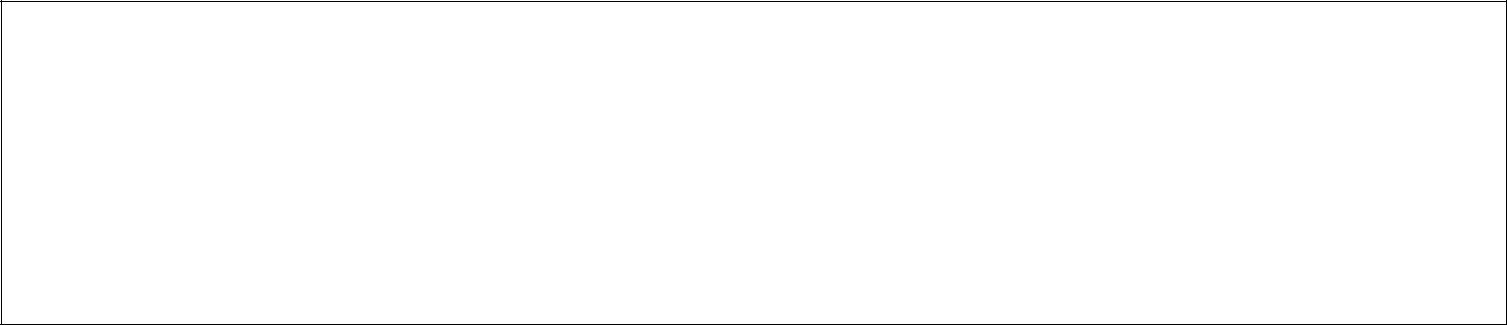 Wag podanych w specyfikacji1. Cena – waga kryterium 90 pktSposób obliczenia: Pk1 =(Cn / Cr x 90 %) x 100 Pk1 – ilość punktów dla kryterium Cn – najniższa oferowana cenaCr - cena oferty rozpatrywanej2. Gwarancja i rękojmia – waga kryterium 5 pktSposób obliczenia: Pk2 = (Gn / Gr x 5 %) x 100 Pk2 - ilość punktów dla kryterium Gn – ilość punktów przyznana za najdłuższą udzieloną gwarancję i  rękojmięGr - ilość punktów przyznana za udzieloną gwarancję i  rękojmię w rozpatrywanej ofercie1. Termin wykonania – waga kryterium 5 pktSposób obliczenia: Pk3 =(Tn / Tr x 5 %) x 100 Pk3 – ilość punktów dla kryterium Tn – najkrótszy termin wykonania inwestycji Tr – termin wykonania inwestycji rozpatrywanej ofertyLiczba punktów za poszczególne kryteria zostanie zsumowana i będzie stanowić końcową ocenę oferty (O = Pk1 + Pk2 + Pk3)Jeżeli w przetargu, nie można dokonać wyboru oferty najkorzystniejszej ze względu na to, że złożone oferty uzyskały taką samą ocenę, Organizator przetargu wezwie Wykonawców, którzy złożyli te oferty, do złożenia w terminie określonym przez Organizatora przetargu ofert dodatkowych.Wykonawcy, składając oferty dodatkowe, nie mogą zaoferować cen wyższych niż zaoferowane w złożonych ofertach. TERMIN WYKONANIA ZAMÓWIENIA.1.Wymagany termin realizacji zamówienia: nie dłużej niż trzy miesiące od dnia podpisania umowy i przekazania terenu budowy.WARUNKI UDZIAŁU W POSTĘPOWANIU.Warunki udziału w przetargu.W przetargu mogą brać udział Wykonawcy, którzy wykażą, że nie podlegają wykluczeniu z przetargu oraz na żądanie Zamawiającego wykażą, że spełniają warunki dotyczące:posiadania uprawnienia do wykonywania określonej działalności lub czynności, jeżeli przepisy prawa nakładają obowiązek ich posiadania. posiadania wiedzy i doświadczenia. dysponowania odpowiednim potencjałem technicznym oraz osobami zdolnymi do wykonania zamówienia. sytuacji ekonomicznej i finansowej. Pod pojęciem „Wykonawca” należy rozumieć osobę fizyczną, osobę prawną albo jednostkę organizacyjną nieposiadającą osobowości prawnej, która ubiega się o udzielenie zamówienia, złożyła ofertę lub zawarła umowę w sprawie zamówienia.Wykonawca musi wykazać, iż dysponuje kierownikiem budowy, posiadającym uprawnienia w zakresie sieci sanitarnych. Ponadto, wykonawca musi wykazać, się wykonaniem należycie, w okresie ostatnich 3 lat (liczonych wstecz od dnia, w którym upływa termin składania ofert), a jeżeli okres prowadzenia działalności jest krótszy – w tym okresie co najmniej 1 zadania polegającego na budowie sieci wodociągowej.2. Opis sposobu dokonywania oceny spełniania warunków udziału w postępowaniu Ostateczne potwierdzenie spełnienia warunków udziału w postępowaniu zostanie dokonane  na podstawie dokumentów  to potwierdzających. Ocenie na tym etapie podlegać będzie wyłącznie Wykonawca, którego oferta zostanie najwyżej oceniona.  INFORMACJE O SPOSOBIE POROZUMIEWANIA SIĘ Z WYKONAWCAMI Zamawiający udostępnia następujące dane kontaktowe:Paweł Głowacki501 011 727biznesinnowacyjny@gmail.comw przypadku choroby, urlopu, zamawiający prosi o kontakt do:Andrzej Stuczyński721 393 407astuczyński@interia.plWADIUM 
Wadium nie jest wymaganeGWARANCJA Wykonawca udziela minimalnej 36 - miesięcznej gwarancji i rękojmi na zrealizowany przedmiot umowy, oraz gwarancji na dostarczone materiały i urządzenia wg udzielonej przez producentów lecz nie krócej niż 24 miesiące liczonej od dnia bezusterkowego odbioru końcowego.WYMAGANIA DOTYCZĄCE ZABEZPIECZENIA NALEŻYTEGO WYKONANIA UMOWY1. Zamawiający zatrzyma z wynagrodzenia Wykonawcy który będzie wykonywał inwestycję 10 % wartości ceny całkowitej brutto podanej w umowie jako zabezpieczenie należytego wykonania umowy.2. Zamawiający zwróci zabezpieczenie należytego wykonania umowy w częściach: - 70 % kwoty zabezpieczenia - w ciągu 30 dni od dnia wykonania zamówienia i uznania przez Zamawiającego za należycie wykonanie. - 30 % kwoty zabezpieczenia - w ciągu 15 dni po upływie okresu rękojmi i gwarancji.3. Zamawiający zwróci zabezpieczenie wniesione w pieniądzu wraz z odsetkami  wynikającymi z umowy rachunku bankowego, na którym było ono przechowywane, pomniejszone o koszt prowadzenia rachunku oraz prowizji bankowej za przelew pieniędzy na rachunek wykonawcy.DOKUMENTACJA POWYKONAWCZA I GEODEZYJNAWykonawca zobowiązany jest do dostarczenia dokumentacji powykonawczej w terminie 14 dni od dnia zakończenia inwestycji (protokolarnego odbioru końcowego przez Zamawiającego). Wykonawcza zobowiązany będzie do dostarczenia w/w dokumentacji w 3 egzemplarzach w wersji elektronicznej i papierowej.Dokumentacja powykonawcza musi zawierać także inwentaryzację geodezyjną powykonawczą dla potrzeb Zamawiającego (dokumentację geodezyjną należy dostarczyć do zasobów samorządów tereytorialnych). TRYB OGŁOSZENIA WYNIKÓW POSTEPOWANIA 1.Wybór oferty najkorzystniejszejNiezwłocznie po wyborze najkorzystniejszej oferty Organizator przetargu zawiadomi Wykonawców, którzy złożyli oferty, o: wyborze najkorzystniejszej oferty, podając nazwę (firmę) albo imię i nazwisko, siedzibę albo miejsce zamieszkania i adres Wykonawcy, którego ofertę wybrano, uzasadnienie jej wyboru oraz nazwy (firmy) albo imiona i nazwiska, siedziby albo miejsca zamieszkania i adresy Wykonawców, którzy złożyli oferty, a także punktację przyznaną ofertom w każdym kryterium oceny ofert i łączną punktację; Wykonawcach, których oferty zostały odrzucone, podając uzasadnienie faktyczne i prawne; Wykonawcach, którzy zostali wykluczeni z postępowania o udzielenie zamówienia, podając uzasadnienie faktyczne i prawne; 2. Unieważnienie postępowania.Organizator przetargu unieważnia postępowanie o udzielenie zamówienia, jeżeli:  nie złożono dwóch ważnych ofert niepodlegających odrzuceniu;  cena najkorzystniejszej oferty znacznie przewyższa kwotę, którą Organizator przetargu zamierza przeznaczyć na sfinansowanie zamówienia, chyba że Organizator przetargu może zwiększyć tę kwotę do ceny najkorzystniejszej oferty. zostały złożone oferty dodatkowe o takiej samej cenie;  wystąpiła istotna zmiana okoliczności powodująca, że prowadzenie postępowania lub wykonanie zamówienia nie leży w interesie publicznym, czego nie można było wcześniej przewidzieć.Organizator przetargu zastrzega sobie prawo zmiany lub odwołania ogłoszenia o przetargu, a także zmiany warunków przetargu oraz odstąpienia od przetargu lub jego unieważnienia bez podania przyczyn.POZOSTAŁE INFORMACJE 1. W sprawach nieuregulowanych w niniejszej specyfikacji zastosowanie mają przepisy ustawy Kodeks Cywilny z dnia 23 kwietnia 1964 r. (Dz. U. z 1964 r. Nr 16, poz. 93 z późniejszymi zmianami). 2. Integralną częścią specyfikacji są następujące załączniki: Załącznik nr 1 –      Formularz ofertowy.Załącznik nr 2 –      Wzór umowy.Załącznik nr 3 –      Dokumentacja projektowa (do wglądu w Biurze Zarządu ROD 
                                TELPOD).Załącznik nr 4 –      Aneks do Dokumentacji projektowej (do wglądu w Biurze Zarządu ROD TELPOD).Załącznik nr 5 –      Zakres objęty przetargiem. (do wglądu w Biurze Zarządu ROD TELPOD).     Podpis Zamawiającego                                                                                           Andrzej StuczyńskiPodpis Organizatora (Zamawiającego) przetarguPrezes Rodzinnego Ogrodu Działkowego                                              "Telpod" w Krakowie - BieżanowieAndrzej StuczyńskiKraków, dnia. 7.07.2023r								